Moguće prijaviti  6 programa obrazovanja po upisnom rokuZa upis u I. razred srednje školeprijavljenom kandidatu vrednuju se i boduju zajednički, dodatan i poseban element.							Zajednički element vrednovanjaPrimjer – trogodišnje škole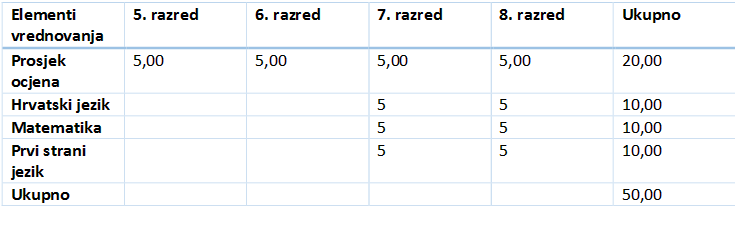 Zajednički element vrednovanjaPrimjer – četverogodišnje škole			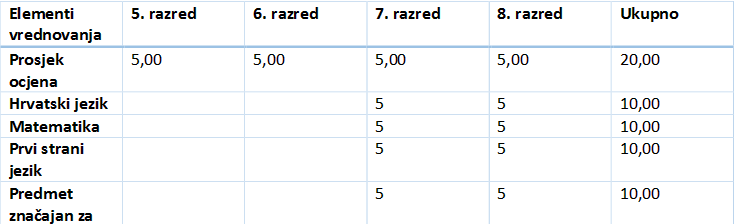 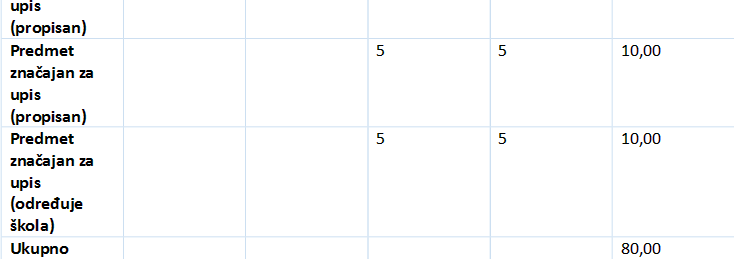 Posebni elementi vrednovanjazdravstvene teškoće = teže bolovanje ili dulje liječenje  +1 bodotežani uvjeti = jedan ili oba roditelja s težom bolesti; oba roditelja dugotrajno nezaposlena; samohrani roditelj; jedan roditelj preminuo; bez roditelja  +1 bodpripadnik romske nacionalne manjine  +2 bodDodatni elementi vrednovanjana osnovi provjere (ispitivanja) posebnih znanja, vještina, sposobnosti i darovitosti; na osnovi rezultata postignutih na natjecanjima u znanju; na osnovi rezultata postignutih na natjecanjima školskih sportskih društava. Zdravstvena sposobnostako škola zahtijeva dostaviti: potvrdu nadležnoga školskog liječnika o zdravstvenoj sposobnosti kandidata za propisani program ili  liječničku svjedodžbu medicine rada (pregled se plaća)Obrtnička zanimanjaobavezno se dokazuje zdravstvena sposobnost (medicina rada)nakon objave ljestvice, školi se dostavlja potvrda medicine rada i potvrda o naukovanjuPRAVILNIK O ELEMENTIMA I KRITERIJIMA ZA IZBOR KANDIDATA ZA UPIS U I. RAZRED SREDNJE ŠKOLE ODLUKA O UPIS U I. RAZRED SREDNJE ŠKOLE U ŠKOLSKOJ GODINI 2021./2022. NATJEČAJ ZA UPIS U I. RAZRED SREDNJE ŠKOLE OBJAVLJUJU NAJKASNIJE DO 20.LIPNJA 2021. NA MREŽNIM STRANICMAMA I OGLASNIM PLOČAMA SREDNJE ŠKOLELJETNI UPISNI ROK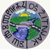 OSNOVNA ŠKOLA ŽITNjAKI. Petruševec 110 000 Zagreb   UPIS  U 1. RAZRED SREDNJE ŠKOLE                               ŠKOLSKA GODINE 2021./2022.                                   Postupak prijave                        Nacionalni informacijski sustava prijava i upisa                          u srednje škole                           www.upisi.hr                      Telefon: 01 6661 500  TRI KORAKA ZA UPIS U SREDNJU ŠKOLU PRIJAVA OBRAZOVNIH PROGRAMA – www.upisi.hr25.6 . 2021. - 7. 7. 2021. POTPIS PRIJAVNICE – RAZREDNIK7. 7. 2021. -  9. 7. 2021. DOSTAVA I POTPIS UPISNICE – SREDNJA ŠKOLA12.7.2021. – 14. 7. 2021.Opis postupakaDatum• Dostava osobnih dokumenata i svjedodžbi za kandidate izvan redovitog sustava obrazovanja RH Središnjem prijavnom uredu24. 5. – 1. 7. 2021.• Završetak registracije za kandidate izvan redovitog sustava obrazovanja RH26. 6. 2021.• Početak prijava redovitih učenika u sustav24. 5. 2021.• Početak prijava obrazovnih programa25. 6. 2021.• Završetak prijave obrazovnih programa koji zahtijevaju dodatne provjere28. 6. 2021.• Provođenje dodatnih ispita i provjera te unos rezultata29. 6. – 1. 7. 2021.• Rok za dostavu dokumentacije redovitih učenika (stručno mišljenje HZZ-a i ostali dokumenti kojima se ostvaruju dodatna prava za upis)1. 7. 2021.• Unos prigovora na osobne podatke, ocjene, natjecanja, rezultate dodatnih provjera i podatke na temelju kojih se ostvaruju dodatna prava za upis5. 7. 2021.• Brisanje s lista kandidata koji nisu zadovoljili preduvjete6. 7. 2021.• Završetak prijava obrazovnih programa• Početak ispisa prijavnica7. 7. 2021.• Krajnji rok za zaprimanje potpisanih prijavnica (učenici donose razrednicima, a ostali kandidati šalju prijavnice Središnjem prijavnom uredu)• Brisanje s lista kandidata koji nisu zadovoljili preduvjete ili dostavili prijavnice9. 7. 2021.• Objava konačnih ljestvica poretka10. 7. 2021.• Dostava dokumenata koji su uvjet za upis u određeni program obrazovanja (potvrda školske medicine, potvrda obiteljskog liječnika ili liječnička svjedodžba medicine rada i ostali dokumenti kojima su ostvarena dodatna prava za upis) srednje škole• Dostava potpisanog obrasca o upisu u I. razred srednje škole (upisnice) u srednju školu u koju se učenik upisao (škole same određuju točne datume za zaprimanje upisnica i dodatne dokumentacije unutar ovdje predviđenog razdoblja i objavljuju ih u natječaju te na svojoj mrežnoj stranici i oglasnoj ploči škole)12. – 14. 7. 2021.• Objava okvirnog broja slobodnih mjesta za jesenski upisni rok15. 7. 2021.• Službena objava slobodnih mjesta za jesenski upisni rok10. 8. 2021.